Об утверждении Порядка назначения на должность руководителя финансового органа муниципального района «Улётовский район» Забайкальского края  В соответствии со статьей 52 Федерального закона от 06.10.2003 № 131 - ФЗ «Об общих принципах организации местного самоуправления в Российской Федерации», Законом Забайкальского края от 29.12.2008 № 108-ЗЗК «О муниципальной службе в Забайкальском крае», Приказом Министерства финансов Российской Федерации от 19.12.2019 № 238н «О квалификационных требованиях, предъявляемых к руководителю финансового органа муниципального образования», администрация муниципального района «Улётовский район» Забайкальского края п о с т а н о в л я е т:1. Утвердить Порядок назначения на должность руководителя финансового органа муниципального района «Улётовский район» Забайкальского края согласно приложению к настоящему постановлению.2. Признать утратившим силу постановление администрации муниципального района «Улётовский район» Забайкальского края от 30.03.2010 № 30 «Об утверждении Порядка назначения на должность руководителя финансового органа администрации МР «Улетовский район» Забайкальского края.2. Настоящее постановление официально опубликовать (обнародовать) на официальном сайте муниципального района «Улётовский район» в информационно-телекоммуникационной сети «Интернет» в разделе «Документы» - «Правовые акты администрации» - https://uletov.75.ru.Глава муниципального района«Улётовский район»                                                                А.И.Синкевич                                                                                                       Приложение                                                                                                 постановлением администрации                                                                                                муниципального района                                                                                                  «Улётовский район»                                                                                                                                                                              от «___» декабря 2022 года №____/нПОРЯДОКназначения на должность руководителя финансового органа муниципального района «Улётовский район» Забайкальского края1. Настоящий Порядок устанавливает правила назначения на должность руководителя финансового органа муниципального района «Улётовский район» Забайкальского края.2. Кандидат на замещение должности руководителя финансового органа муниципального района «Улётовский район» Забайкальского края (далее - кандидат) должен соответствовать следующим квалификационным требованиям, предъявляемым к руководителю финансового органа муниципального района:а) наличие высшего образования не ниже уровня специалитета, магистратуры по специальности, направлению подготовки, входящим в укрупненные группы специальностей и направлений подготовки «Экономика и управление», подтвержденного документом об образовании и о квалификации, выданным по результатам успешного прохождения государственной итоговой аттестации, либо наличие ученой степени кандидата экономических наук, подтвержденной соответственно дипломом кандидата наук;б) наличие не менее трех лет стажа государственной гражданской службы, муниципальной службы или стажа работы в области государственного или муниципального управления, экономики, финансов и кредита, в том числе стажа работы на руководящих должностях в органах государственной власти Российской Федерации либо в органах государственной власти субъектов Российской Федерации, в органах местного самоуправления или организациях, деятельность которых связана с экономикой, управлением, осуществлением финансово-кредитных операций, организацией бюджетного процесса бюджетов всех уровней, налогообложением, банковским делом, бухгалтерским учетом, анализом, аудитом и статистикой, - не менее двух лет.3. Для осуществления проверки соответствия кандидата квалификационным требованиям, главой муниципального района «Улётовский район» направляются в Министерство финансов Забайкальского края посредством системы электронного документооборота Правительства Забайкальского края с соблюдением требований Федерального закона от 27 июля 2006 года № 152-ФЗ «О персональных данных» следующие документы:- анкету кандидата по форме, утверждённой Министерством финансов Забайкальского края;- копии документов об образовании и о квалификации, документов о присвоении ученой степени (при наличии), заверенные в установленном законодательством порядке;- копию трудовой книжки, заверенную в установленном законодательством порядке, и (или) сведения о трудовой деятельности, оформленные в установленном законодательством порядке;- согласие кандидата на обработку персональных данных по форме, утвержденной Министерством финансов Забайкальского края;- копию акта главы муниципального района «Улётовский район» о возложении на кандидата исполнения обязанностей руководителя финансового органа муниципального района «Улётовский район» Забайкальского края (при наличии), заверенную в установленном законодательством порядке;- рекомендательное письмо главы муниципального района «Улётовский район» с обоснованием причин назначения кандидата на должность руководителя финансового органа муниципального района «Улётовский район» Забайкальского края.4. Руководитель финансового органа муниципального района «Улётовский район» Забайкальского края назначается на должность главой муниципального района «Улётовский район» после определения Министерством финансов Забайкальского края соответствия кандидата квалификационным требованиям, утвержденным Приказом Министерства финансов Российской Федерации от 19.12.2019 № 238н «О квалификационных требованиях, предъявляемых к руководителю финансового органа муниципального образования».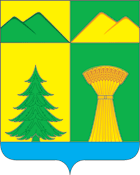 АДМИНИСТРАЦИЯ МУНИЦИПАЛЬНОГО РАЙОНА«УЛЁТОВСКИЙ РАЙОН»ЗАБАЙКАЛЬСКОГО КРАЯПОСТАНОВЛЕНИЕАДМИНИСТРАЦИЯ МУНИЦИПАЛЬНОГО РАЙОНА«УЛЁТОВСКИЙ РАЙОН»ЗАБАЙКАЛЬСКОГО КРАЯПОСТАНОВЛЕНИЕАДМИНИСТРАЦИЯ МУНИЦИПАЛЬНОГО РАЙОНА«УЛЁТОВСКИЙ РАЙОН»ЗАБАЙКАЛЬСКОГО КРАЯПОСТАНОВЛЕНИЕАДМИНИСТРАЦИЯ МУНИЦИПАЛЬНОГО РАЙОНА«УЛЁТОВСКИЙ РАЙОН»ЗАБАЙКАЛЬСКОГО КРАЯПОСТАНОВЛЕНИЕ«____» декабря 2022 года«____» декабря 2022 года№ ____/нс.Улёты